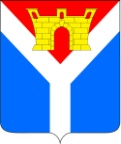 АДМИНИСТРАЦИЯ УСТЬ-ЛАБИНСКОГО ГОРОДСКОГО ПОСЕЛЕНИЯУСТЬ-ЛАБИНСКОГО РАЙОНАПОСТАНОВЛЕНИЕот 21.05.2020						                                         № 349город Усть-ЛабинскО введении ограничительных мероприятий на территории Усть-Лабинского городского поселения Усть-Лабинского районаВ целях обеспечения безопасности жизни и здоровья граждан, на основании вспышки очага инфицированных граждан, проживающих на территории Красногвардейского района республики Адыгея, новой коронавирусной инфекцией, в соответствии с постановлением главы администрации (губернатора) Краснодарского края от 13 марта 2020 года № 129 «О введении режима повышенной готовности на территории Краснодарского края и мерах по предотвращению распространения новой коронавирусной инфекции», постановлением главы администрации (губернатора) Краснодарского края от 31 марта 2020 года № 185 «О введении ограничительных мероприятий (карантина) на территории Краснодарского края», п о с т а н о в л я ю:	1. Ввести на территории Усть-Лабинского городского поселения Усть-Лабинского района ограничительные мероприятия по въезду, выезду, проходу и перемещению граждан, проживающих на территории Красногвардейского района республики Адыгея, в Усть-Лабинское городское поселение Усть-Лабинского района.	2. С этой целью обеспечить выставление мобильных постов контроля на всех доступных местах пересечения границы территории между Усть-Лабинским городским поселением Усть-Лабинского района и Красногвардейским районом республики Адыгея.	3. Рекомендовать ОМВД России по Усть-Лабинскому району (Артюков) обеспечить выставление постов для контроля за исполнением положений настоящего постановления, а также ограничения дорожного движения.	4. Отделу по общим и организационным вопросам администрации Усть-Лабинского городского поселения Усть-Лабинского района (Владимирова) обнародовать настоящее постановление на официальном сайте администрации Усть-Лабинского городского поселения Усть-Лабинского района в сети «Интернет».	5. Контроль за исполнением настоящего постановления возложить 
на исполняющего обязанности заместителя главы Усть-Лабинского городского поселения Усть-Лабинского района Р.А. Магамадова.	6. Постановление вступает в силу со дня его подписания.ГлаваУсть-Лабинского городского поселенияУсть-Лабинского района                                                                 С.А.Гайнюченко